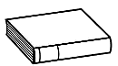 ❶		 Lis les pages 140 et 141 de ton manuel.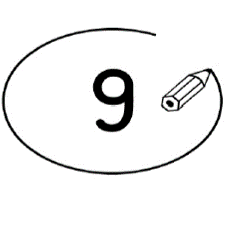 ❷	   Entoure la bonne réponse.	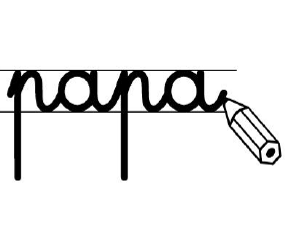 ❸ 		Ecris les mots à la bonne place.gros / petit / rond / glouton/ noir / avec une bouche énorme / qui rêve de voyages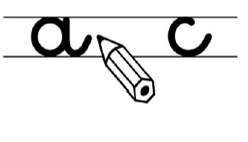 ❹     		Complète  la phrase.	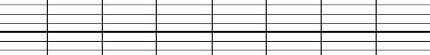 Le chapeau s’envole parce que 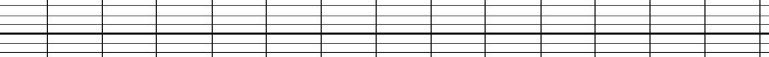 Le chapeau s’envole car il veut s’en aller.vraifauxLe chapeau tombe dans un ruisseau.vraifauxLa grenouille rêve de voyager.vraifauxLe poisson a très faim.vraifauxLe chapeau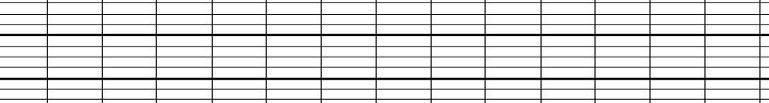 La grenouille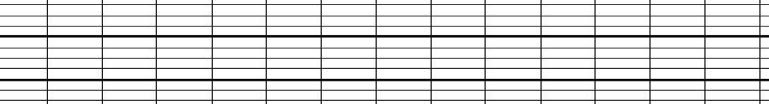 Le poisson